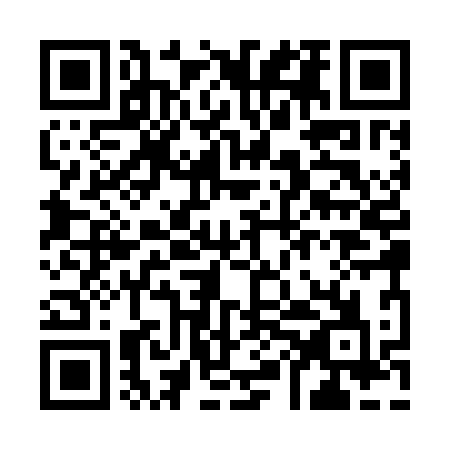 Ramadan times for Cozy Court, Montana, USAMon 11 Mar 2024 - Wed 10 Apr 2024High Latitude Method: Angle Based RulePrayer Calculation Method: Islamic Society of North AmericaAsar Calculation Method: ShafiPrayer times provided by https://www.salahtimes.comDateDayFajrSuhurSunriseDhuhrAsrIftarMaghribIsha11Mon6:336:337:561:464:597:377:379:0112Tue6:316:317:541:465:007:397:399:0213Wed6:296:297:521:465:007:407:409:0314Thu6:276:277:501:455:017:427:429:0515Fri6:256:257:481:455:027:437:439:0616Sat6:236:237:461:455:037:447:449:0817Sun6:206:207:441:445:047:467:469:0918Mon6:186:187:421:445:057:477:479:1119Tue6:166:167:401:445:057:497:499:1220Wed6:146:147:381:445:067:507:509:1421Thu6:126:127:361:435:077:517:519:1622Fri6:106:107:341:435:087:537:539:1723Sat6:086:087:321:435:087:547:549:1924Sun6:066:067:301:425:097:557:559:2025Mon6:036:037:281:425:107:577:579:2226Tue6:016:017:261:425:117:587:589:2327Wed5:595:597:241:415:118:008:009:2528Thu5:575:577:221:415:128:018:019:2629Fri5:555:557:201:415:138:028:029:2830Sat5:525:527:181:415:148:048:049:3031Sun5:505:507:161:405:148:058:059:311Mon5:485:487:141:405:158:068:069:332Tue5:465:467:121:405:168:088:089:353Wed5:445:447:101:395:168:098:099:364Thu5:415:417:081:395:178:108:109:385Fri5:395:397:071:395:178:128:129:406Sat5:375:377:051:395:188:138:139:417Sun5:355:357:031:385:198:158:159:438Mon5:325:327:011:385:198:168:169:459Tue5:305:306:591:385:208:178:179:4610Wed5:285:286:571:375:218:198:199:48